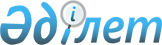 Қазақстан Республикасы Президентінің 2007 жылғы 12 қарашадағы № 434 Жарлығына өзгерістер енгізу туралы
					
			Күшін жойған
			
			
		
					Қазақстан Республикасы Президентінің 2010 жылғы 19 наурыздағы N 952 Жарлығы. Күші жойылды - Қазақстан Республикасы Президентінің 2017 жылғы 20 қазандағы № 568 Жарлығымен
      Ескерту. Күші жойылды - ҚР Президентінің 20.10.2017 № 568 Жарлығымен.
      ҚАУЛЫ ЕТЕМІН:
      1. "Қазақстан Республикасының Президенті жанындағы Астананың сәулет кеңесі туралы" Қазақстан Республикасы Президентінің 2007 жылғы 12 қарашадағы № 434 Жарлығына (Қазақстан Республикасының ПҮАЖ-ы, 2007 ж., № 42, 477-құжат; 2008 ж., № 42, 465-құжат; 2009 ж., № 27-28, 234-құжат) мынадай өзгерістер енгізілсін:
      жоғарыда көрсетілген Жарлықпен бекітілген Қазақстан Республикасының Президенті жанындағы Астананың сәулеттік кеңесінің құрамына мыналар енгізілсін:
      Нокин                   - Қазақстан Республикасы Құрылыс және тұрғын
      Серік Кеңесұлы            үй-коммуналдық шаруашылық істері
                                агенттігінің төрағасы,
      Арат Исодзаки           - сәулетші, Жапония (келісім бойынша),
      Жан Нувель              - сәулетші, Франция (келісім бойынша),
      Платонов                - сәулет академигі, профессор, Ресей (келісім
      Юрий Павлович             бойынша),
      Роберт Стерн            - сәулетші, Америка Құрама Штаттары (келісім
                                бойынша);
      "Жүнісов Сәрсембек Ендібайұлы - "Астана қаласының Сәулет және қала құрылысы департаменті" мемлекеттік мекемесінің директоры - Астана қаласының бас сәулетшісі, хатшы" деген жолдағы "департаменті", "директоры" деген сөздер тиісінше "басқармасы", "бастығы" деген сөздермен ауыстырылсын;
      көрсетілген Кеңестің құрамынан Қ.О.Омаров, Б. Рикардо, Н. Фостер шығарылсын;
      жоғарыда көрсетілген Жарлықпен бекітілген Қазақстан Республикасының Президенті жанындағы Астананың сәулет кеңесі туралы ережеде:
      10-тармақтағы "жыл сайын қыркүйек айында" деген сөздер "жылына бір рет" деген сөздермен ауыстырылсын.
      2. Осы Жарлық қол қойылған күнінен бастап қолданысқа енгізіледі.
					© 2012. Қазақстан Республикасы Әділет министрлігінің «Қазақстан Республикасының Заңнама және құқықтық ақпарат институты» ШЖҚ РМК
				
Қазақстан Республикасының
Президенті
Н. Назарбаев